I. LÍ THUYẾTCâu 1: Khi nào ta nhìn thấy một vật? Thế nào là nguồn sáng, vật sáng? Cho VD.Câu 2: Phát biểu định luật truyền thẳng của ánh sáng. Nêu cách biểu diễn đường truyền của tia sáng, đặc điểm của các loại chùm sáng.Câu 3: Thế nào là bóng tối, bóng nửa tối? Hiện tượng nhật thực, nguyệt thực xảy ra khi nào?Câu 4: Phát biểu định luật phản xạ ánh sáng.Câu 5: Ảnh của một vật tạo bởi gương phẳng, gương cầu lồi, gương cầu lõm có tính chất gì?Câu 6: So sánh sự giống và khác nhau của các loại gương. Nêu ứng dụng thực tiễn của các loại gương.Câu 7: Khi nào thì một vật được coi là nguồn âm? Cho VD.Câu 8: Độ cao, độ to của âm phụ thuộc vào những yếu tố nào?Câu 9: Âm truyền được trong những môi trường nào? So sánh tốc độ truyền âm trong các môi trường.Câu 10: Tiếng vang là gì? Nêu những vật phản xạ âm tốt, vật phản xạ âm kém. II. BÀI TẬPCâu 1: Cho tia tới SI chiếu đến một gương phẳng như hình.Vẽ tia phản xạ IR. Xác định góc tới, góc phản xạ.Câu 2: Một vật hình mũi tên đặt trước gương phẳng như hình vẽ. a. Hãy xác định ảnh của mũi tên đó qua gương. b. Đặt vật như thế nào với gương thì có ảnh song song, cùng chiều với vật? Vẽ ảnh của vật?c. Đặt vật như thế nào với gương thì có ảnh vuông góc, ngược chiều với vật? Vẽ ảnh của vật?Câu 3: Chiếu một tia sáng SI lên một gương phẳng.Vẽ tia phản xạ. Biết rằng tia tới hợp với tia phản xạ một góc 60o. Tính góc phản xạ. Giữ nguyên tia tới SI. Vẽ vị trí đặt gương để thu được tia phản xạ theo phương nằm ngang từ trái sang phải.Vẽ vị trí đặt gương để thu được tia phản xạ theo phương thẳng đứng từ dưới lên trênCâu 4: Hãy vẽ pháp tuyến, mặt gương phẳng và tính góc tới, góc phản xạ trong các trường hợp sau: 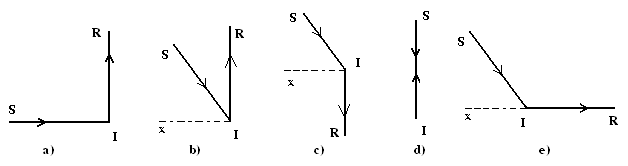 Câu 5: Cho 2 vật dao động: Vật 1 trong 6 giây dao động được 120 lần, vật 2 trong 1 phút dao động được 1800 lần.Tìm tần số dao động của hai vật.Vật nào phát ra âm cao hơn? Vì sao?Câu 6: Một tàu neo cố định trên mặt biển và phát ra siêu âm rồi thu lại siêu âm phản xạ sau 1s. Biết vận tốc truyền âm trong nước biển là 1500m/s. Tính độ sâu của đáy biển.III. TRẮC NGHIỆM:Câu 1: Mắt ta nhìn thấy được một vật khiA. mắt ta hướng về phía vật.				B. có ánh sáng chiếu vào vật đó.C. có ánh sáng từ vật truyền đến mắt ta.			D. có ánh sáng truyền vào mắt ta.Câu 2: Chùm sáng phân kì là chùm sáng gồm các tia sáng:A. Giao nhau tại một điểm trên đường truyền của chúng.B. Giao nhau tại ba điểm khác nhau trên đường truyền của chúng.C. Loe rộng ra trên đường truyền của chúng.D. Không giao nhau trên đường truyền của chúng.Câu 3: Gương cầu lõm có mặt phản xạ là: A. Mặt trong của một phần mặt cầu.			B. Mặt cong.C. Mặt ngoài của một phần mặt cầu.			D. Mặt phẳng.Câu 4: Tính chất của ảnh của một vật tạo bởi gương phẳng là:A. Không hứng được trên màn chắn và lớn bằng vật. B. Hứng được trên màn chắn và lớn bằng vật.C. Không hứng được trên màn chắn và nhỏ hơn vật.  D. Hứng được trên màn chắn và lớn bằng vật.Câu 5: Vật phản xạ ấm tốt là vật có bề mặt:A. Phẳng và sáng.		B. Cứng và nhẵn.	C. Mềm và gồ ghề.	D. Nhẵn và bóng.Câu 6: Âm thanh không truyền được trong môi trường nào dưới đây? A. Chân không		B. Chất rắn		C. Không khí		D. Cả rắn, lỏng và khíCâu 7: Ngưỡng đau (làm đau nhức tai) của con người vào khoảng:A. 40 dB			B. 120 dB		C. 130 dB		D. 150 dBCâu 8: Ta nghe được tiếng vang khi:A. Âm phản xạ đến tai ta chậm hơn âm trực tiếp một khoảng thời gian ít nhất  là 1/15 giây.B. Âm phản xạ đến tai ta chậm hơn âm trực tiếp một khoảng thời gian ít nhất  là 15 giây.C. Âm phản xạ đến tai ta nhanh hơn âm trực tiếp một khoảng thời gian ít nhất  là 1/15 giây.D. Âm phản xạ đến tai ta nhanh hơn âm trực tiếp một khoảng thời gian ít nhất  là 15 giây.Câu 9: Vật nào dưới đây không phải là nguồn sáng?A. Mặt Trời	B. Mặt Trăng		C. Ngọn nến đang cháy	D. Cục than đang nóng đỏCâu 10: Theo định luật truyền thẳng của ánh sáng, trong môi trường nước, ánh sáng truyền đi theo:  A. Đường gấp khúc.     	B. Đường thẳng.       C. Đường cong.	D. Đường tròn.Câu 11: Chùm sáng do dây tóc bóng đèn pin (đèn đang sáng) phát ra là chùm sáng:A. Song song		B. Phân kì		C. Hội tụ	D. Đầu tiên hội tụ, sau đó phân kìCâu 12: Vật nào sau đây có thể coi như là gương phẳng?A. Trang giấy trắng.                                          	B. Kính đeo mắt.C. Giấy bóng mờ.                                              	D. Một tấm kim loại phẳng được đánh bóng.Câu 13: Chiếu một chùm sáng song song vào gương cầu lõm thì chùm tia phản xạ thu được là chùm:A. Song song		B. Hội tụ	C. Phân kì		D. Đầu tiên hội tụ, sau đó phân kìCâu 14: Gương cầu lồi được sử dụng làm gương chiếu hậu trên xe ô tô vì đểA. nhìn rõ các vật đằng sau.                      		B. soi hành khách ngồi đằng sau.C. tạo ra vùng nhìn thấy phía sau rộng hơn.           	D. trang trí cho xe.Câu 15: Vật nào sau đây là nguồn âm:A. Sợi dây cao su.		B. Dây đàn.		C. Tiếng gà đang gáy.   	D. Mặt trống.Câu 16: Nói tần số dao động của một vật là 90 Hz có nghĩa là:A. Trong 10 giây vật đó thực hiện 1 dao động		B. Trong 1 phút vật đó thực hiện 90 dao độngC. Trong 1 giây vật đó thực hiện 90 dao động	     	D. Độ to của âmCâu 17: Một vật AB đặt trước gương phẳng và cách gương một khoảng 5 cm. Di chuyển vật AB ra xa gương một đoạn 5 cm. Ảnh A'B' của AB sẽ cách AB một khoảng:A. 40cm			B. 30cm		C. 20cm	          D. 10cm                 Câu 18: Chiếu tia sáng SI vuông góc với mặt một gương phẳng. Góc tạo bởi tia tới và tia phản xạ là:A. 00			B. 450			C. 900			D. 1800Câu 19: Cửa phòng làm bằng kính có thể giảm được ô nhiễm tiếng ồn vì cửa kính có tác dụng:A. Tác động vào nguồn âm                  		B. Ngăn chặn đường truyền âmC. Khuếch đại âm thanh	           			D. Hấp thụ âm thanhCâu 20: Một tàu neo cố định trên mặt biển, phát ra siêu âm rồi thu lại siêu âm phản xạ sau 1,6s. Biết vận tốc truyền âm trong nước là 1500m/s. Độ sâu đáy biển:600m			B. 1200m 		C. 2400m 		        D. 4800m TRƯỜNG THCS ĐỨC GIANGHƯỚNG DẪN ÔN TẬP HỌC KÌ IMÔN VẬT LÝ 7Năm học 2020 - 2021Người ra đềTổ trưởng duyệtBan giám hiệu duyệtNguyễn Hồng NhungNguyễn Thị Lan AnhNguyễn Thị Thanh Huyền